      ORDENANZA Nº  1016 / 2016VISTO: 	Los planos elevados por la Dirección Provincial de Vivienda y Urbanismo para su aprobación del Diseño Urbano y Diseño Habitacional para la construcción de una vivienda en la localidad de Chabás; yCONSIDERANDO:	Que los mismos se hallan comprendidos dentro de las reglamentaciones en vigencia y la construcción proyectada vendría a cubrir parte de la necesidad habitacional en nuestro medio a la vez de contribuir al mejoramiento edilicio de la localidad; POR ELLO; LA COMISIÓN COMUNALEN USO DE LAS FACULTADES QUE LE SON PROPIASDICTA LA SIGUIENTE ORDENANZAARTÍCULO 1º: Aprobar los planos presentados por la Dirección Provincial de Vivienda y Urbanismo de Diseño Urbano y Habitacional de una (1) vivienda a construir en esta localidad, en un todo de acuerdo a las disposiciones en vigencia.-ARTÍCULO 2º: Comuníquese al Organismo pertinente, regístrese en Libro de Ordenanzas y Archívese.-						Chabás, 22 de Julio de 2016.-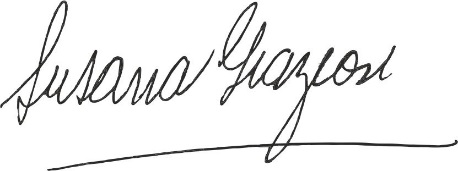 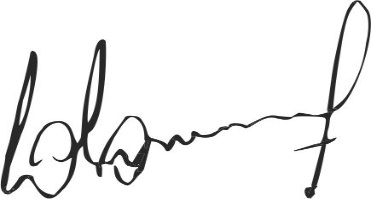                           Susana Graziosi                                                      Dr. Lucas Lesgart                  Secretaria Administrativa                                 Presidente Comuna de Chabás